SECTION 27 41 16 INTEGRATED AUDIO-VIDEO SYSTEMS AND EQUIPMENT GUIDE SPECIFICATIONSpecifier: The Specifier/Design Professional is responsible for the accuracy of all project specifications, including system application and coordination with related sections.  This guide specification is provided as a convenience and requires editing to match actual project requirements.  CRESTRON ELECTRONICS, INC. SHALL NOT BE LIABLE FOR ANY DAMAGES ARISING OUT OF THE USE OF ANY OF ITS GUIDE SPECIFICATIONS.  For Crestron design assistance and design review please contact Sales Support Services Department at   800.237.2041 or techsales@crestron.com.Specifier:  Please see PART 4 for a listing of products specified in this Guide Specification.Table of Contents1	GENERAL	32	PRODUCTS	32.1	3.5 in. Desk Scheduling Touch Screen	32.1.1	Basis of Design	32.1.2	Device Definition	32.1.3	Device Architecture	42.1.4	Functions	42.1.5	Connectors	52.1.6	Controls and Indicators	62.1.7	Power	62.1.8	Compliance	72.2	3.5 in. Desk Scheduling Touch Screen, International	72.2.1	Basis of Design	72.2.2	Device Definition	72.2.3	Device Architecture	82.2.4	Functions	82.2.5	Connectors	102.2.6	Controls and Indicators	102.2.7	Power	102.2.8	Compliance	113	EXECUTION	114	APPENDICES	114.1	SPECIFIED PRODUCTS	114.1.1	Crestron TSS-470E-B-T	114.1.2	Crestron TSS-470E-B-T-I	114.2	Input / Output Connection Diagrams	114.2.1	TSS-470E-B-T	11GENERALNOT USED in this Guide Specification.  Specifier shall Specify PART 1 administrative and procedural requirements as needed.PRODUCTS3.5 in. Desk Scheduling Touch ScreenSpecifier Note:The Crestron® TSS-470E-B-T touch screen is designed to enhance and simplify desk scheduling across an enterprise. The TSS-470E-B-T can be installed within a hoteling space to provide a clear indication of its availability and schedule. The TSS-470E-B-T also integrates seamlessly with a variety of popular scheduling services.Basis of DesignCrestron TSS-470E-B-TDevice DefinitionDesk Scheduling Touch Screen with the following characteristics:3.5 in. (89 mm) capacitive touch screen displaySupport for proprietary desk scheduling application by same manufacturerSupport for third-party scheduling applicationsSupport for proprietary cloud-based provisioning, monitoring, and management service by same manufacturerIntegrated RGB LED lightbar for visual indication of desk availabilityOperating power obtained through Power over Ethernet (PoE) or local power supply802.11a/b/g/n/ac Wi-Fi connectivitySupport for the following network security protocols:802.1X network access controlActive Directory® service authenticationSSHTLSHTTPSSupport for SNMPSupport for mounting accessories to allow touch screen to be installed in a variety of desk scheduling spacesDevice ArchitectureConstructionHousing: Plastic, textured black finish, edge-to-edge glass with black surroundMounting: Wall and surface mount, tabletop mount, and multi surface mount options availableDimensionsHeight: 3.95 in. (100 mm)Width: 3.95 in. (100 mm)Depth: 1.33 in. (34 mm)Weight: 5.4 oz (155 g)Environmental Operating ConditionsTemperature: 32° to 104° F (0° to 40° C)Humidity: 10% to 90% RH (noncondensing)FunctionsTouch Screen DisplayDisplay Type: Transflective LCD, backlitSize: 3.5 in. (89 mm) diagonalResolution: 480 x 320 pixelsGraphics EngineOnscreen keyboardNative desk scheduling applicationSetup and diagnostics via proprietary cloud-based serviceWeb browser or on-screen UIDesk Scheduling SupportProprietary scheduling app by same manufacturer supports Microsoft Office 365® softwareDevice includes support for various third-party scheduling applicationsLanguagesUser Interface: English (US)MemoryRAM: 1 GBStorage: 8 GB SD CardWired CommunicationsEthernet100/1000 Mbps, autoswitching, autonegotiating, autodiscovery, full/half duplex, TCP/IP, UDP/IP, CIP, DHCP, SSL, TLS, SSH, SFTP, IEEE 802.1X, SNMP, IPV4, HTTPS web browser setup, proprietary cloud-based service client, IEEE 802.3at compliantUSB: USB 2.0 hostWireless CommunicationsTransceiver: IEEE 802.11a/b/g/n/ac Wi-Fi® communications (2.4 or 5 GHz 2-way RF), static IP or dynamic IP via DHCPSecurity: 64 and 128-bit WEP, WPA, and WPA2-PSK with TKIP and AESRange: Up to 50 ft. (15 m)Specifier Note:Wireless range subject to site-specific conditions.ConnectorsLAN PoEOne (1) 8-pin RJ45 connector, female, with 2 LED indicators100BASE-TX/1000BASE-T Ethernet port, Power over Ethernet (PoE) compliantGreen and yellow LEDs indicate Ethernet port status24 V 0.75 AOne (1) 2.1 x 5.5 mm DC power connector24 VDC power inputCompatible power pack by same manufacturer available, sold separatelyUSB C(1) USB Type-C® connector, femaleUSB 2.0 host portFor future use with supported accessories by same manufacturerControls and IndicatorsResetOne (1) recessed push button on rear panel for hardware resetLight BarOne (1) RGB LED light barSupports alternating green/red indication of desk availabilitySupports RGB color mixingPowerPoE (Power over Ethernet)IEEE 802.3at Type 1 Class 3 (12.95 W) compliantCompatible with IEEE 802.3af compliant Ethernet switch or third-party PoE-compliant PSEPower PackInput: 100-240 VAC, 50/60 HzOutput: 0.75 A @ 24 VDCPower Consumption: 3 W (typical)Power pack by same manufacturerComplianceRegulatory Model: M202138001FCC Part 15 Class B digital device, IC, CE, Intertek® Listed for US and Canada3.5 in. Desk Scheduling Touch Screen, InternationalSpecifier Note:The Crestron® TSS-470E-B-T-I touch screen is designed to enhance and simplify desk scheduling across an enterprise. The TSS-470E-B-T can be installed within a hoteling space to provide a clear indication of its availability and schedule. The TSS-470E-B-T-I also integrates seamlessly with a variety of popular scheduling services.Basis of DesignCrestron TSS-470E-B-T-IDevice DefinitionDesk Scheduling Touch Screen with the following characteristics:3.5 in. (89 mm) capacitive touch screen displaySupport for proprietary desk scheduling application by same manufacturerSupport for third-party scheduling applicationsSupport for proprietary cloud-based provisioning, monitoring, and management service by same manufacturerIntegrated RGB LED lightbar for visual indication of desk availabilityOperating power obtained through Power over Ethernet (PoE) or local power supply802.11a/b/g/n/ac Wi-Fi connectivitySupport for the following network security protocols:802.1X network access controlActive Directory® service authenticationSSHTLSHTTPSSupport for SNMPSupport for mounting accessories to allow touch screen to be installed in a variety of desk scheduling spacesDevice ArchitectureConstructionHousing: Plastic, textured black finish, edge-to-edge glass with black surroundMounting: Wall and surface mount, tabletop mount, and multi surface mount options availableDimensionsHeight: 3.95 in. (100 mm)Width: 3.95 in. (100 mm)Depth: 1.33 in. (34 mm)Weight: 5.4 oz (155 g)Environmental Operating ConditionsTemperature: 32° to 104° F (0° to 40° C)Humidity: 10% to 90% RH (noncondensing)FunctionsTouch Screen DisplayDisplay Type: Transflective LCD, backlitSize: 3.5 in. (89 mm) diagonalResolution: 480 x 320 pixelsGraphics EngineOnscreen keyboardNative desk scheduling applicationSetup and diagnostics via proprietary cloud-based serviceWeb browser or on-screen UIDesk Scheduling SupportProprietary scheduling app by same manufacturer supports Microsoft Office 365® softwareDevice includes support for various third-party scheduling applicationsLanguagesUser Interface: English (US)MemoryRAM: 1 GBStorage: 8 GB SD CardWired CommunicationsEthernet100/1000 Mbps, autoswitching, autonegotiating, autodiscovery, full/half duplex, TCP/IP, UDP/IP, CIP, DHCP, SSL, TLS, SSH, SFTP, IEEE 802.1X, SNMP, IPV4, HTTPS web browser setup, proprietary cloud-based service client, IEEE 802.3at compliantUSB: USB 2.0 hostWireless CommunicationsTransceiver: IEEE 802.11a/b/g/n/ac Wi-Fi® communications (2.4 or 5 GHz 2-way RF), static IP or dynamic IP via DHCPSecurity: 64 and 128-bit WEP, WPA, and WPA2-PSK with TKIP and AESRange: Up to 50 ft. (15 m)Specifier Note:Wireless range subject to site-specific conditions.ConnectorsLAN PoEOne (1) 8-pin RJ45 connector, female, with 2 LED indicators100BASE-TX/1000BASE-T Ethernet port, Power over Ethernet (PoE) compliantGreen and yellow LEDs indicate Ethernet port status24 V 0.75 AOne (1) 2.1 x 5.5 mm DC power connector24 VDC power inputCompatible power pack by same manufacturer available, sold separatelyUSB C(1) USB Type-C® connector, femaleUSB 2.0 host portFor future use with supported accessories by same manufacturerControls and IndicatorsResetOne (1) recessed push button on rear panel for hardware resetLight BarOne (1) RGB LED light barSupports alternating green/red indication of desk availabilitySupports RGB color mixingPowerPoE (Power over Ethernet)IEEE 802.3at Type 1 Class 3 (12.95 W) compliantCompatible with IEEE 802.3af compliant Ethernet switch or third-party PoE-compliant PSEPower PackInput: 100-240 VAC, 50/60 HzOutput: 0.75 A @ 24 VDCPower Consumption: 3 W (typical)Power pack by same manufacturerComplianceRegulatory Model: M202138001FCC Part 15 Class B digital device, IC, CE, Intertek® Listed for US and CanadaEXECUTIONNOT USED in this Guide Specification.  Specifier shall Specify PART 3 On-Site work as needed.  APPENDICESSPECIFIED PRODUCTSSpecifier Note: This Article includes Crestron products specified in this Guide Specification document.  This Article is for reference only and should not be required in actual project manual unless included in an overall system equipment list.  Crestron TSS-470E-B-TCrestron TSS-470E-B-T-IInput / Output Connection DiagramsTSS-470E-B-T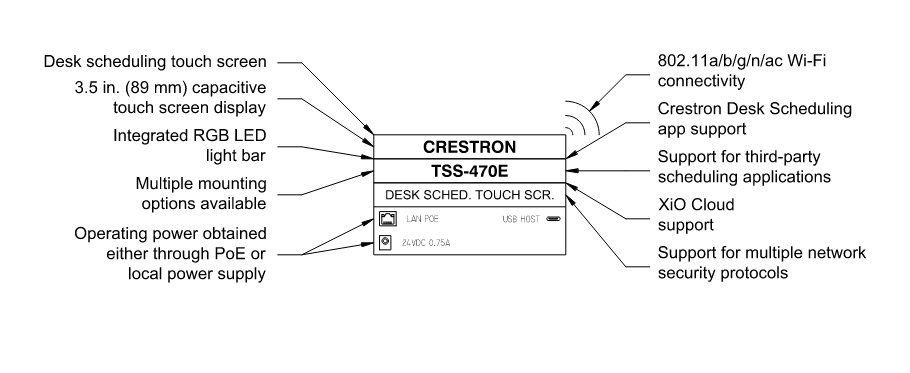 Specifier Note: TSS-470E-B-T-I features identical input/output connection diagram to TSS-470E-B-T.